Title of Investigation 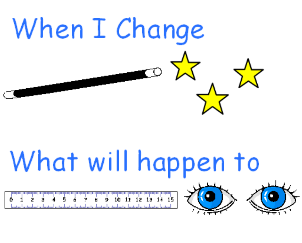 When I change the __________________________________, what will happen to _________________________________?What are we trying to find out?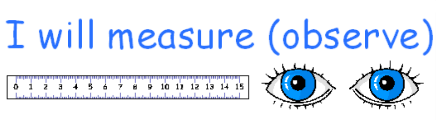 I want to find out if the _________________________________________________________________________________________________________What will you keep the same? My designMy prediction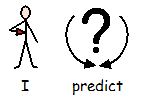 I predict that the __________________________________Will _______________________________________________________________________________________________________________________________Results 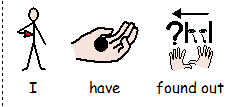 